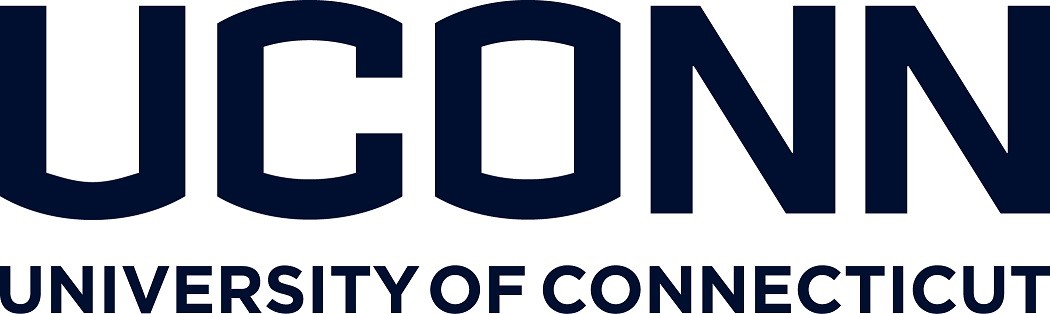 New Store Request FormOffice of the Bursar Cash Operations Please complete this form and email it to marketplace@uconn.edu or Fax: (860)-486-3307. Existing MerchantMerchant/Department Name: ____________________________________Name of Staff Member Submitting Request: ______________________________________________Title: _____________________________________ 		Phone Nbr. Ext.: ______________________New Store RequestProposed uStore Name: _______________________________________________Description of how you plan to use the uStore:  ____________________________________________________________________________________________________________________________________________________________________________________________________________________________________________________________________________________________________________________UsersPlease list all staff who will need access to Marketplace.  See last page for description of Marketplace roles.  Note: Merchant Managers can assign roles to users under their merchant.Department Agreement: By signing below, I acknowledge that I have read and reviewed the information provided in the application.  I certify that I understand all parts of it and have answered all questions completely and fully. I understand that if the Department information provided in this application changes, I will notify the Office of the Bursar Cash Operations. In addition, I acknowledge that I have read, understand, and accept the Marketplace Guidelines and the University’s Information Security Policy.Marketplace User RolesThere are a variety of user roles in Marketplace.  Below are detailed descriptions of each role: Merchant ManagerManage general merchant settingsGrant the store manager and uPay site manager user roles to other usersAdd stores and uPay sites for the assigned merchantEdit general settings for stores created under the assigned merchantAdd accounting codes and assign the accounting code used for taxesReview Marketplace financial reportsStore ManagerManage and configure general store settingsBring stores online and take stores offline (and schedule status changes)Configure text messagesConfigure shipping classes and ratesConfigure store product categoriesAdd and edit productsConfigure payment methods that are allowed with user groupsConfigure user modifiersConfigure tax settingsGrant the store clerk, fulfiller with refund/cancel rights, and fulfiller user roles to other usersView Marketplace financial reports for the storeStore Clerk:Add and edit products in their assigned store and move products among categoriesFulfiller with Refund/Cancel Rights:Fulfill, Refund, and Cancel OrdersFor orders made with an ACH payment method, override the waiting period and proceed with fulfillmentFulfiller:Fulfill ordersStore Accountant:View Marketplace Financial Reports for the StoreProduct Planning Guide (For Department Internal Use Only)Product 1 Name: __________________________________________________________________________Description: _______________________________________________________________________________KFS Account: __________	Sub Account: _________   Object Code: ________   Sub Object: __________Base Price: $__________	Any special pricing for additional quantities? _____________________________Product Options (size, color, etc.) including additional cost for specific option?  Add lines as needed.Option 1: _________________________________________________________________________________Option 2: _________________________________________________________________________________Option 3: _________________________________________________________________________________Will this product be shipped? _____Yes     ____NoDoes this product require Sales Tax? ____Yes    ____NoAdditional information you need to collect from the customer when selling this product?______________________________________________________________________________________________________________________________________________________________________________________________________________________________________________________________________________Product 2 Name: __________________________________________________________________________Description: _______________________________________________________________________________KFS Account: __________	Sub Account: _________   Object Code: ________   Sub Object: __________Base Price: $__________	Any special pricing for additional quantities? _____________________________Product Options (size, color, etc.) including additional cost for specific option?  Add lines as needed.Option 1: _________________________________________________________________________________Option 2: _________________________________________________________________________________Option 3: _________________________________________________________________________________Will this product be shipped? _____Yes     ____NoDoes this product require Sales Tax? ____Yes    ____NoAdditional information you need to collect from the customer when selling this product?______________________________________________________________________________________________________________________________________________________________________________________________________________________________________________________________________________      NameNet IDEmail AddressRole1.2.3.4.5.6.Merchant Manager:Signature: 